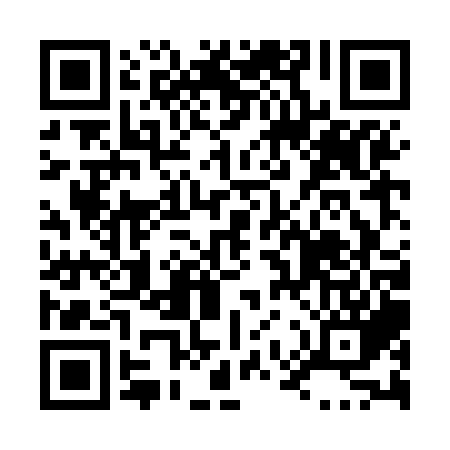 Prayer times for Victoria Springs, Ontario, CanadaMon 1 Jul 2024 - Wed 31 Jul 2024High Latitude Method: Angle Based RulePrayer Calculation Method: Islamic Society of North AmericaAsar Calculation Method: HanafiPrayer times provided by https://www.salahtimes.comDateDayFajrSunriseDhuhrAsrMaghribIsha1Mon3:395:321:176:389:0210:552Tue3:405:331:176:389:0210:543Wed3:415:341:186:389:0110:544Thu3:425:341:186:389:0110:535Fri3:435:351:186:389:0110:526Sat3:445:361:186:389:0010:527Sun3:455:361:186:389:0010:518Mon3:465:371:186:388:5910:509Tue3:485:381:196:378:5910:4910Wed3:495:391:196:378:5810:4811Thu3:505:401:196:378:5810:4712Fri3:525:401:196:378:5710:4613Sat3:535:411:196:368:5710:4514Sun3:545:421:196:368:5610:4315Mon3:565:431:196:368:5510:4216Tue3:575:441:196:358:5410:4117Wed3:595:451:196:358:5410:4018Thu4:005:461:206:358:5310:3819Fri4:025:471:206:348:5210:3720Sat4:035:481:206:348:5110:3521Sun4:055:491:206:338:5010:3422Mon4:065:501:206:338:4910:3223Tue4:085:511:206:328:4810:3124Wed4:095:521:206:328:4710:2925Thu4:115:531:206:318:4610:2826Fri4:135:541:206:308:4510:2627Sat4:145:551:206:308:4410:2428Sun4:165:561:206:298:4310:2329Mon4:175:571:206:288:4210:2130Tue4:195:581:206:288:4010:1931Wed4:215:591:206:278:3910:17